東京大学大学院理学系研究科・理学部小柴ホール使用申込書東京大学大学院理学系研究科長　殿下記により使用したいので許可を申請いたします。記※以下は記入しないで下さい。　（　）料金は令和6年8月1日から作成時の注意事項申込みに際しては、『小柴ホール使用申込みについて』をよくお読みください。また、『小柴ホール使用内規』を必ずご確認ください。・以下のように「閲覧モード」で表示される場合は、メニュー[表示]から[文書の編集]を選択し「印刷レイアウト」モードに変更してからご利用ください。・申請書は、フォームで作成されているので、指示に従って必要な項目の入力を行ってください。なお、赤字の項目は必須入力事項です。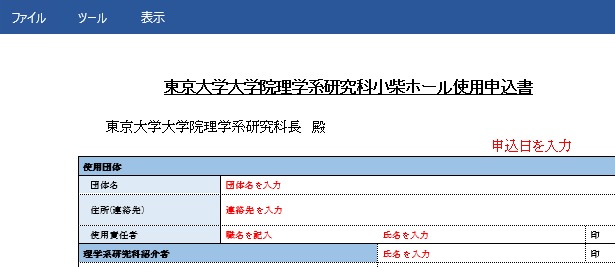 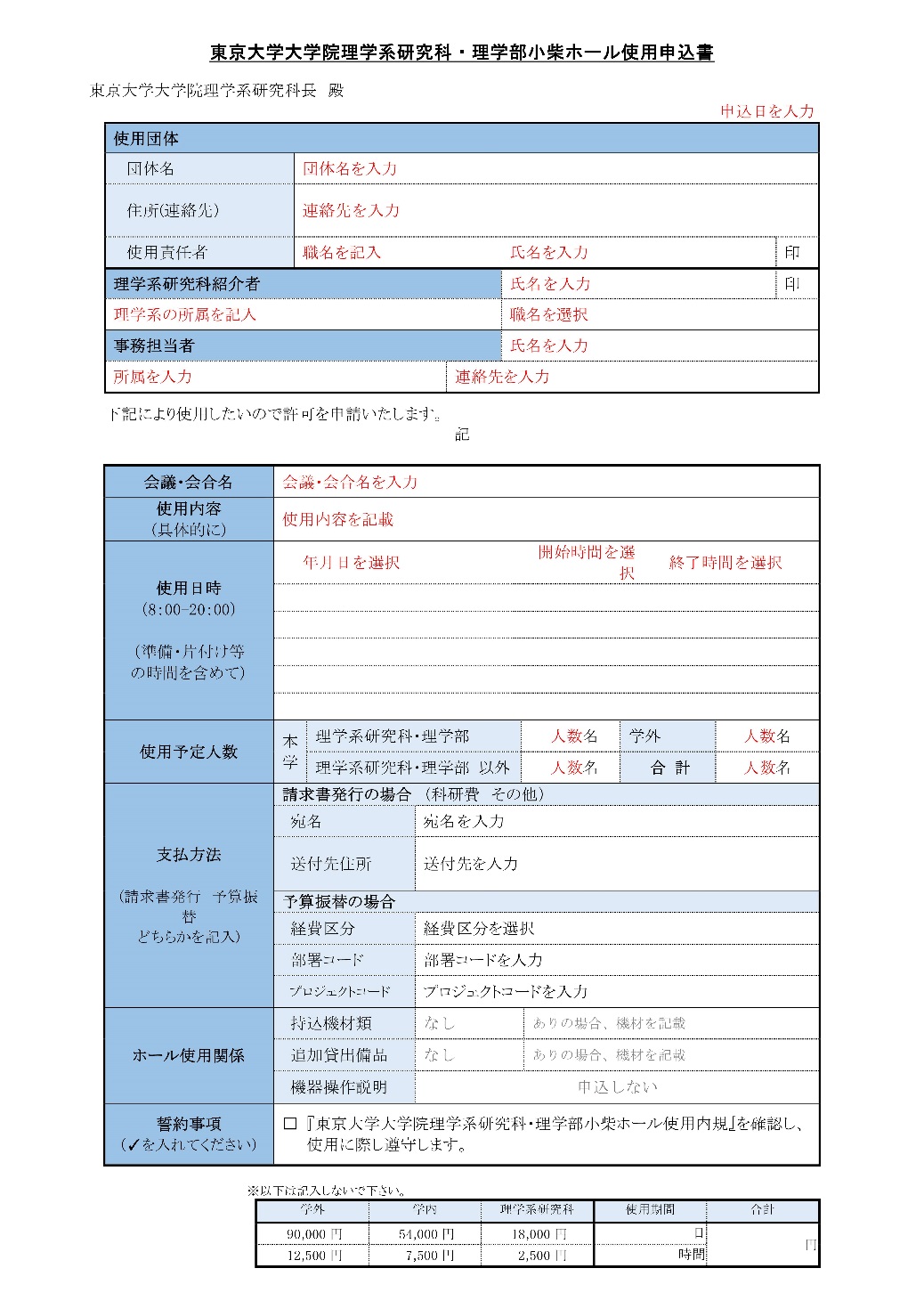 使用団体使用団体使用団体使用団体使用団体団体名住所(連絡先）使用責任者印理学系研究科紹介者理学系研究科紹介者理学系研究科紹介者印事務担当者事務担当者事務担当者会議・会合名使用内容(具体的に)使用日時（8：00-20：00）（準備・片付け等の時間を含めて）使用日時（8：00-20：00）（準備・片付け等の時間を含めて）使用日時（8：00-20：00）（準備・片付け等の時間を含めて）使用日時（8：00-20：00）（準備・片付け等の時間を含めて）使用日時（8：00-20：00）（準備・片付け等の時間を含めて）使用日時（8：00-20：00）（準備・片付け等の時間を含めて）使用予定人数本学理学系研究科・理学部理学系研究科・理学部理学系研究科・理学部名名名学外学外名使用予定人数本学理学系研究科・理学部 以外理学系研究科・理学部 以外理学系研究科・理学部 以外名名名合 計  合 計  名支払方法(請求書発行　予算振替どちらかを記入)請求書発行の場合　（科研費　その他）請求書発行の場合　（科研費　その他）請求書発行の場合　（科研費　その他）請求書発行の場合　（科研費　その他）請求書発行の場合　（科研費　その他）請求書発行の場合　（科研費　その他）請求書発行の場合　（科研費　その他）請求書発行の場合　（科研費　その他）請求書発行の場合　（科研費　その他）請求書発行の場合　（科研費　その他）支払方法(請求書発行　予算振替どちらかを記入)宛名宛名支払方法(請求書発行　予算振替どちらかを記入)送付先住所送付先住所支払方法(請求書発行　予算振替どちらかを記入)予算振替の場合予算振替の場合予算振替の場合予算振替の場合予算振替の場合予算振替の場合予算振替の場合予算振替の場合予算振替の場合予算振替の場合支払方法(請求書発行　予算振替どちらかを記入)経費区分経費区分支払方法(請求書発行　予算振替どちらかを記入)部署コード部署コード支払方法(請求書発行　予算振替どちらかを記入)プロジェクトコードプロジェクトコードホール使用関係持込機材類持込機材類ホール使用関係追加貸出備品追加貸出備品ホール使用関係機器操作説明機器操作説明誓約事項（✓を入れてください） 『東京大学大学院理学系研究科・理学部小柴ホール使用内規』を確認し、使用に際し遵守します。 『東京大学大学院理学系研究科・理学部小柴ホール使用内規』を確認し、使用に際し遵守します。 『東京大学大学院理学系研究科・理学部小柴ホール使用内規』を確認し、使用に際し遵守します。 『東京大学大学院理学系研究科・理学部小柴ホール使用内規』を確認し、使用に際し遵守します。 『東京大学大学院理学系研究科・理学部小柴ホール使用内規』を確認し、使用に際し遵守します。 『東京大学大学院理学系研究科・理学部小柴ホール使用内規』を確認し、使用に際し遵守します。 『東京大学大学院理学系研究科・理学部小柴ホール使用内規』を確認し、使用に際し遵守します。 『東京大学大学院理学系研究科・理学部小柴ホール使用内規』を確認し、使用に際し遵守します。 『東京大学大学院理学系研究科・理学部小柴ホール使用内規』を確認し、使用に際し遵守します。 『東京大学大学院理学系研究科・理学部小柴ホール使用内規』を確認し、使用に際し遵守します。学外学内理学系研究科使用期間合計90,000円(110,000円)54,000円(74,000円)18,000円日円12,500円　(15,000円)7,500円(10,000円)2,500円時間円